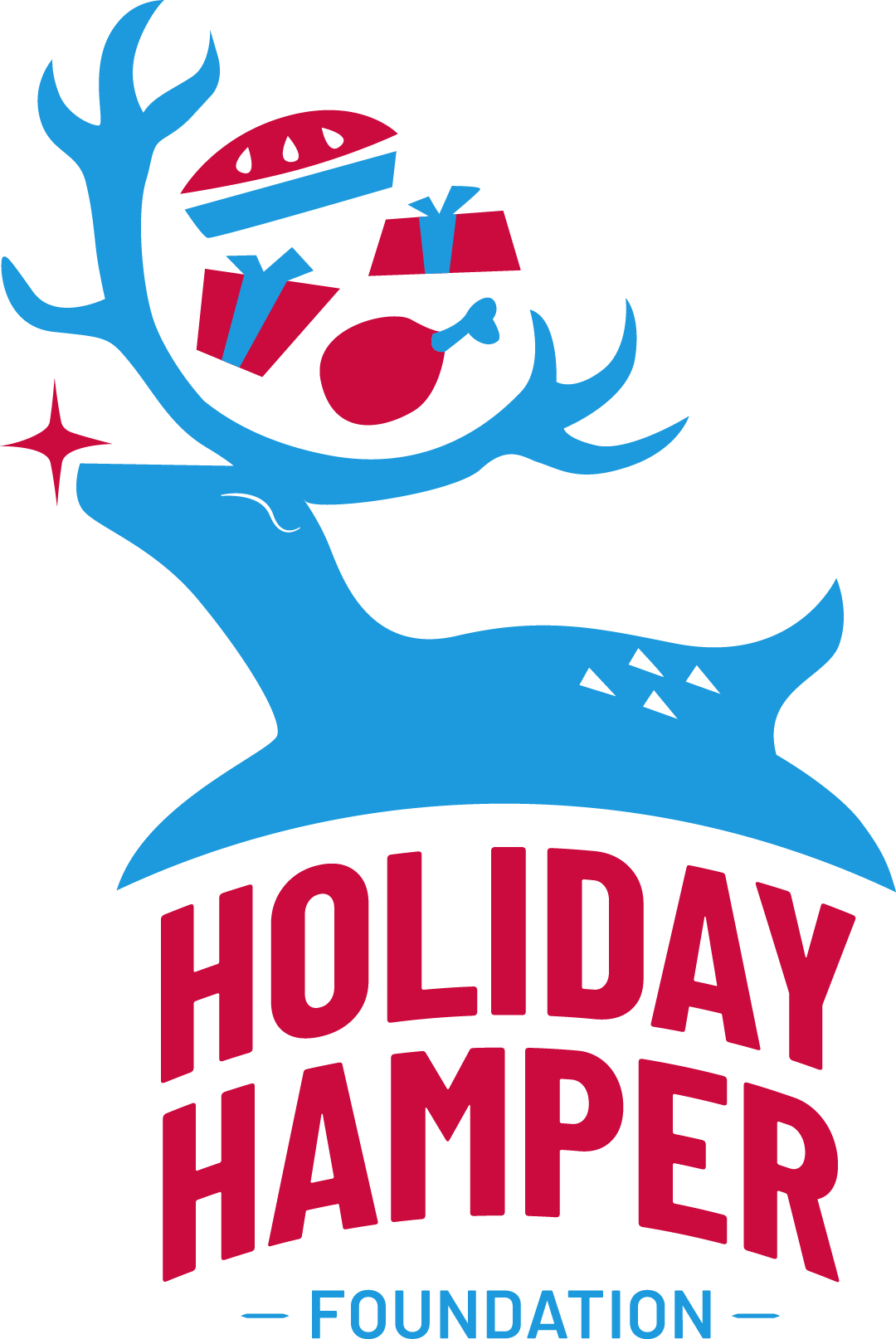 Proud supporterof the2023 Holiday Hamper Program